2018. gada 	Noteikumi Nr. Rīgā	(prot. Nr. 	.§)Grozījums Ministru kabineta 2006. gada 27. jūnija noteikumos Nr. 508 "Noteikumi par aizsargjoslām ap valsts aizsardzības objektiem un šo aizsargjoslu platumu"Izdoti saskaņā arAizsargjoslu likuma23.1 panta trešo daļu	Izdarīt Ministru kabineta 2006. gada 27. jūnija noteikumos Nr. 508 "Noteikumi par aizsargjoslām ap valsts aizsardzības objektiem un šo aizsargjoslu platumu" (Latvijas Vēstnesis, 2006, 101., 208. nr.; 2008, 19., 117., 183. nr.; 2009, 71. nr.; 2011, 60. nr.; 2012, 101., 160. nr.; 2014, 155. nr.; 2015, 163.; 2016, 199. nr.; 2017, 133. nr.) grozījumu un izteikt 1. pielikumu šādā redakcijā:"1. pielikumsMinistru kabineta2006. gada 27. jūnijanoteikumiem Nr. 508I. Aizsargjosla ap NBS Aviācijas bāzi(robežu shēma)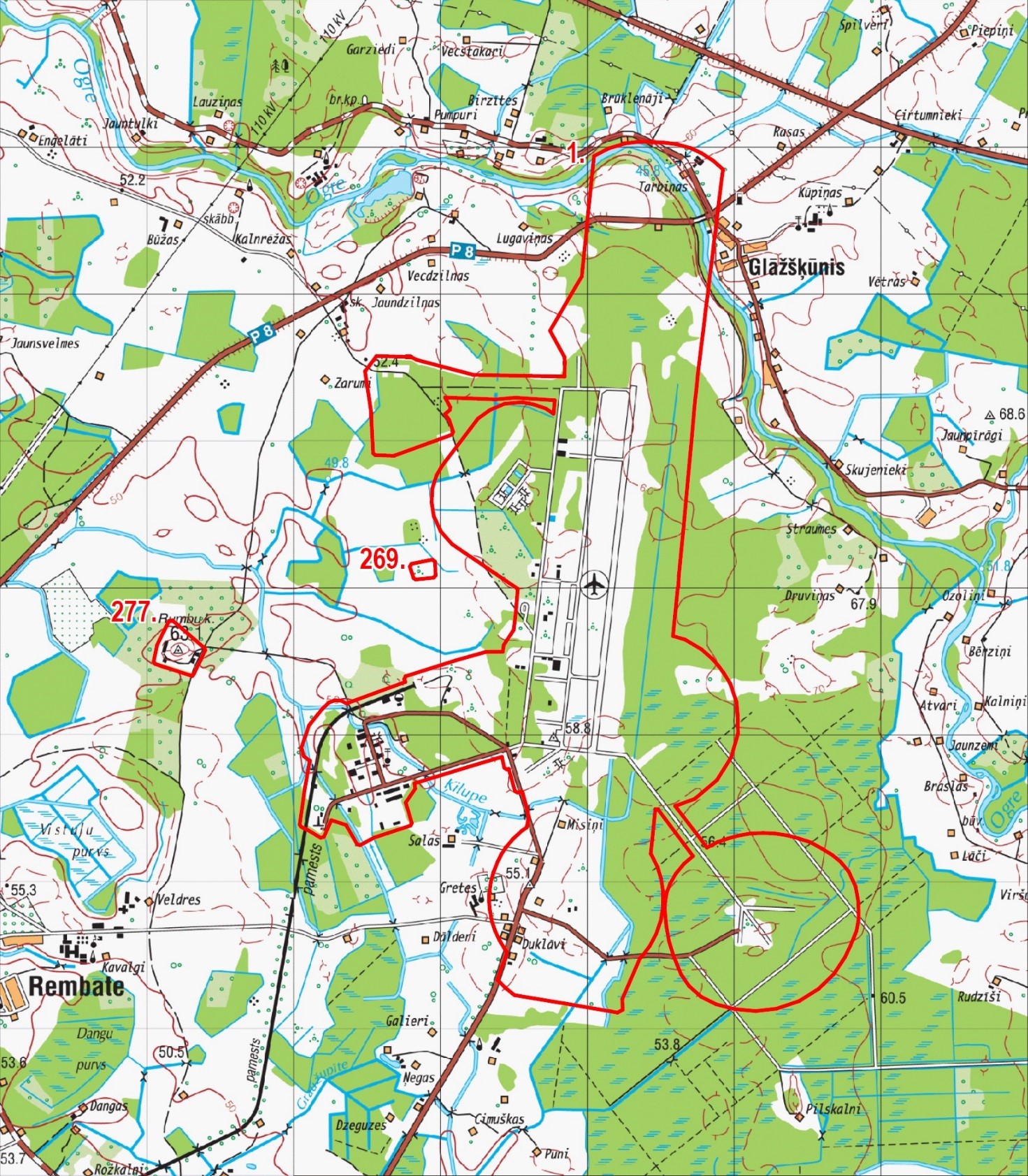 II. Aizsargjosla ap NBS Aviācijas bāzi(robežpunktu koordinātas)Ministru prezidents							Māris KučinskisAizsardzības ministrs						Raimonds BergmanisRobežpunktu koordinātas LKS-92 TMRobežpunktu koordinātas LKS-92 TMRobežpunktu koordinātas LKS-92 TMAizsargjoslas robežposmiAizsargjoslas robežposmiAizsargjoslas robežposmiNr. p. k.X koordinātaY koordinātaNr. p. k.Robežposma virziensRobežposma garums (m)1.295936,138552048,506Robežposmu atskaites sākums – 1. atzīme1.no 1. atzīmes uz 2. atzīmi ziemeļaustrumu virzienā111,5082.295988,349552147,0352.no 2. atzīmes uz 3. atzīmi austrumu virzienā117,6213.296022,492552259,5913.no 3. atzīmes uz 4. atzīmi austrumu virzienā81,9704.296032,851552340,9044.no 4. atzīmes uz 5. atzīmi austrumu virzienā54,7565.296033,567552395,6555.no 5. atzīmes uz 6. atzīmi austrumu virzienā45,9346.296031,411552441,5386.no 6. atzīmes uz 7. atzīmi austrumu virzienā2,2617.296031,305552443,7977.no 7. atzīmes uz 8. atzīmi austrumu virzienā78,2888.296027,778552522,0068.no 8. atzīmes uz 9. atzīmi austrumu virzienā92,8859.296016,751552614,2349.no 9. atzīmes uz 10. atzīmi austrumu virzienā98,02210.295989,529552708,40010.no 10. atzīmes uz 11. atzīmi dienvidaustrumu virzienā78,39111.295957,182552779,80611.no 11. atzīmes uz 12. atzīmi dienvidaustrumu virzienā98,10812.295904,292552862,43712.no 12. atzīmes uz 13. atzīmi dienvidaustrumu virzienā87,41213.295846,000552927,57413.no 13. atzīmes uz 14. atzīmi dienvidu virzienā113,57514.295733,263552913,80014.no 14. atzīmes uz 15. atzīmi dienvidu virzienā144,41215.295589,917552896,28615.no 15. atzīmes uz 16. atzīmi dienvidu virzienā31,36716.295558,782552892,48216.no 16. atzīmes uz 17. atzīmi dienvidu virzienā62,85217.295496,394552884,86017.no 17. atzīmes uz 18. atzīmi dienvidu virzienā31,49918.295465,127552881,04018.no 18. atzīmes uz 19. atzīmi dienvidu virzienā54,35519.295411,173552874,44819.no 19. atzīmes uz 20. atzīmi dienvidu virzienā19,89220.295391,428552872,03620.no 20. atzīmes uz 21. atzīmi dienvidu virzienā89,58621.295302,503552861,17121.no 21. atzīmes uz 22. atzīmi dienvidu virzienā108,69222.295194,613552847,99022.no 22. atzīmes uz 23. atzīmi dienvidu virzienā92,25023.295103,044552836,80223.no 23. atzīmes uz 24. atzīmi dienvidu virzienā54,58624.295048,861552830,18224.no 24. atzīmes uz 25. atzīmi dienvidu virzienā23,65025.295025,386552827,31425.no 25. atzīmes uz 26. atzīmi dienvidu virzienā14,54626.295010,947552825,55026.no 26. atzīmes uz 27. atzīmi dienvidu virzienā127,61827.294884,271552810,07327.no 27. atzīmes uz 28. atzīmi dienvidu virzienā150,00828.294735,370552791,88128.no 28. atzīmes uz 29. atzīmi dienvidu virzienā128,12929.294608,187552776,34229.no 29. atzīmes uz 30. atzīmi dienvidu virzienā162,26130.294447,124552756,66430.no 30. atzīmes uz 31. atzīmi dienvidu virzienā77,80031.294369,898552747,22831.no 31. atzīmes uz 32. atzīmi dienvidu virzienā41,39432.294328,761552742,62532.no 32. atzīmes uz 33. atzīmi dienvidu virzienā36,07133.294292,876552738,96733.no 33. atzīmes uz 34. atzīmi dienvidu virzienā78,52134.294214,681552731,82134.no 34. atzīmes uz 35. atzīmi dienvidu virzienā254,62935.293961,108552708,65035.no 35. atzīmes uz 36. atzīmi dienvidu virzienā233,66636.293728,411552687,38736.no 36. atzīmes uz 37. atzīmi dienvidu virzienā39,00537.293689,568552683,83837.no 37. atzīmes uz 38. atzīmi dienvidu virzienā210,21238.293480,228552664,70838.no 38. atzīmes uz 39. atzīmi dienvidu virzienā114,29839.293366,440552653,92539.no 39. atzīmes uz 40. atzīmi dienvidu virzienā207,58240.293159,808552634,09340.no 40. atzīmes uz 41. atzīmi dienvidu virzienā79,70941.293080,464552626,47741.no 41. atzīmes uz 42. atzīmi dienvidu virzienā72,54742.293007,988552623,27842.no 42. atzīmes uz 43. atzīmi dienvidrietumu virzienā11,87543.292997,126552618,47843.no 43. atzīmes uz 44. atzīmi dienvidu virzienā87,87344.292909,655552610,08344.no 44. atzīmes uz 45. atzīmi dienvidu virzienā241,81345.292669,003552586,42045.no 45. atzīmes uz 46. atzīmi austrumu virzienā84,97546.292645,583552668,10446.no 46. atzīmes uz 47. atzīmi dienvidaustrumu virzienā132,27947.292578,717552782,23947.no 47. atzīmes uz 48. atzīmi dienvidaustrumu virzienā98,38648.292513,915552856,27048.no 48. atzīmes uz 49. atzīmi dienvidaustrumu virzienā14,95849.292502,698552866,16649.no 49. atzīmes uz 50. atzīmi dienvidaustrumu virzienā50,18550.292465,066552899,36850.no 50. atzīmes uz 51. atzīmi dienvidaustrumu virzienā54,28351.292421,263552931,42951.no 51. atzīmes uz 52. atzīmi dienvidaustrumu virzienā87,47752.292346,680552977,14152.no 52. atzīmes uz 53. atzīmi dienvidu virzienā132,64053.292221,321553020,48453.no 53. atzīmes uz 54. atzīmi dienvidu virzienā96,88454.292124,864553029,57254.no 54. atzīmes uz 55. atzīmi dienvidu virzienā118,41155.292006,455553030,33055.no 55. atzīmes uz 56. atzīmi dienvidu virzienā170,76356.291842,305552983,26756.no 56. atzīmes uz 57. atzīmi dienvidrietumu virzienā180,40157.291689,648552887,14057.no 57. atzīmes uz 58. atzīmi dienvidrietumu virzienā199,72358.291561,798552733,70158.no 58. atzīmes uz 59. atzīmi rietumu virzienā142,12659.291513,184552600,14859.no 59. atzīmes uz 60. atzīmi dienvidaustrumu virzienā246,69360.291318,778552752,01560.no 60. atzīmes uz 61. atzīmi dienvidaustrumu virzienā110,49861.291230,186552818,05561.no 61. atzīmes uz 62. atzīmi ziemeļaustrumu virzienā80,78862.291265,951552890,49562.no 62. atzīmes uz 63. atzīmi austrumu virzienā76,78663.291292,481552962,55263.no 63. atzīmes uz 64. atzīmi austrumu virzienā71,59664.291310,958553031,72364.no 64. atzīmes uz 65. atzīmi austrumu virzienā86,65965.291325,903553117,08465.no 65. atzīmes uz 66. atzīmi austrumu virzienā85,67666.291329,482553202,68566.no 66. atzīmes uz 67. atzīmi austrumu virzienā76,35367.291326,337553278,97367.no 67. atzīmes uz 68. atzīmi austrumu virzienā89,15068.291312,552553367,05168.no 68. atzīmes uz 69. atzīmi austrumu virzienā79,98969.291291,590553444,24569.no 69. atzīmes uz 70. atzīmi austrumu virzienā85,78770.291264,990553525,80470.no 70. atzīmes uz 71. atzīmi dienvidaustrumu virzienā87,70271.291222,299553602,41471.no 71. atzīmes uz 72. atzīmi dienvidaustrumu virzienā80,96772.291179,937553671,41572.no 72. atzīmes uz 73. atzīmi dienvidaustrumu virzienā69,92973.291135,935553725,76573.no 73. atzīmes uz 74. atzīmi dienvidaustrumu virzienā88,54874.291068,341553782,96474.no 74. atzīmes uz 75. atzīmi dienvidaustrumu virzienā112,79675.290966,265553830,95875.no 75. atzīmes uz 76. atzīmi dienvidu virzienā110,75376.290857,106553849,67876.no 76. atzīmes uz 77. atzīmi dienvidu virzienā114,15377.290742,973553851,83077.no 77. atzīmes uz 78. atzīmi dienvidu virzienā84,21078.290660,239553836,13378.no 78. atzīmes uz 79. atzīmi dienvidu virzienā108,35179.290559,964553795,08579.no 79. atzīmes uz 80. atzīmi dienvidrietumu virzienā84,86080.290483,422553758,44580.no 80. atzīmes uz 81. atzīmi dienvidrietumu virzienā136,10881.290369,899553683,35981.no 81. atzīmes uz 82. atzīmi dienvidrietumu virzienā146,39282.290268,271553577,99182.no 82. atzīmes uz 83. atzīmi dienvidrietumu virzienā154,65883.290185,427553447,39383.no 83. atzīmes uz 84. atzīmi rietumu virzienā163,22284.290133,493553292,65484.no 84. atzīmes uz 85. atzīmi rietumu virzienā142,56085.290116,987553151,05385.no 85. atzīmes uz 86. atzīmi rietumu virzienā142,46486.290129,979553009,18386.no 86. atzīmes uz 87. atzīmi rietumu virzienā131,93987.290163,649552881,61287.no 87. atzīmes uz 88. atzīmi ziemeļrietumu virzienā114,64188.290215,088552779,15988.no 88. atzīmes uz 89. atzīmi ziemeļrietumu virzienā110,05589.290287,277552696,08889.no 89. atzīmes uz 90. atzīmi ziemeļrietumu virzienā97,02590.290366,857552640,58290.no 90. atzīmes uz 91. atzīmi ziemeļu virzienā137,39891.290494,223552589,04591.no 91. atzīmes uz 92. atzīmi ziemeļu virzienā108,07892.290597,525552557,27392.no 92. atzīmes uz 93. atzīmi ziemeļu virzienā97,04093.290693,196552541,02893.no 93. atzīmes uz 94. atzīmi ziemeļu virzienā70,40394.290763,205552533,58994.no 94. atzīmes uz 95. atzīmi ziemeļu virzienā54,00495.290817,099552530,15195.no 95. atzīmes uz 96. atzīmi ziemeļu virzienā51,94396.290868,931552533,54696.no 96. atzīmes uz 97. atzīmi ziemeļu virzienā57,67797.290925,579552544,39197.no 97. atzīmes uz 98. atzīmi ziemeļu virzienā62,98698.290984,667552566,20498.no 98. atzīmes uz 99. atzīmi ziemeļaustrumu virzienā77,81399.291052,159552604,93099.no 99. atzīmes uz 100. atzīmi ziemeļaustrumu virzienā88,027100.291119,628552661,469100.no 100. atzīmes uz 101. atzīmi ziemeļaustrumu virzienā80,759101.291172,232552722,746101.no 101. atzīmes uz 102. atzīmi ziemeļrietumu virzienā110,570102.291260,130552655,667102.no 102. atzīmes uz 103. atzīmi ziemeļrietumu virzienā287,975103.291491,097552483,668103.no 103. atzīmes uz 104. atzīmi rietumu virzienā17,726104.291490,511552465,952104.no 104. atzīmes uz 105. atzīmi dienvidu virzienā304,625105.291187,447552435,148105.no 105. atzīmes uz 106. atzīmi dienvidaustrumu virzienā7,562106.291181,253552439,486106.no 106. atzīmes uz 107. atzīmi dienvidaustrumu virzienā93,183107.291097,505552480,343107.no 107. atzīmes uz 108. atzīmi dienvidu virzienā86,047108.291015,359552505,959108.no 108. atzīmes uz 109. atzīmi dienvidu virzienā80,620109.290935,641552517,983109.no 109. atzīmes uz 110. atzīmi dienvidu virzienā74,216110.290861,440552519,468110.no 110. atzīmes uz 111. atzīmi dienvidu virzienā36,000111.290825,508552517,257111.no 111. atzīmes uz 112. atzīmi dienvidu virzienā92,792112.290733,764552503,350112.no 112. atzīmes uz 113. atzīmi dienvidu virzienā95,808113.290643,075552472,452113.no 113. atzīmes uz 114. atzīmi dienvidrietumu virzienā93,182114.290560,796552428,713114.no 114. atzīmes uz 115. atzīmi dienvidrietumu virzienā93,183115.290486,371552372,641115.no 115. atzīmes uz 116. atzīmi dienvidrietumu virzienā15,690116.290475,471552361,356116.no 116. atzīmes uz 117. atzīmi dienvidrietumu virzienā302,705117.290197,839552240,730117.no 117. atzīmes uz 118. atzīmi dienvidu virzienā72,331118.290125,559552243,438118.no 118. atzīmes uz 119. atzīmi dienvidrietumu virzienā39,418119.290107,271552208,519119.no 119. atzīmes uz 120. atzīmi rietumu virzienā49,940120.290115,611552159,280120.no 120. atzīmes uz 121. atzīmi rietumu virzienā314,924121.290168,198551848,778121.no 121. atzīmes uz 122. atzīmi rietumu virzienā345,449122.290225,884551508,179122.no 122. atzīmes uz 123. atzīmi ziemeļrietumu virzienā77,753123.290273,884551447,011123.no 123. atzīmes uz 124. atzīmi ziemeļrietumu virzienā77,553124.290328,844551392,295124.no 124. atzīmes uz 125. atzīmi ziemeļu virzienā95,577125.290419,919551421,283125.no 125. atzīmes uz 126. atzīmi ziemeļu virzienā74,490126.290489,025551449,087126.no 126. atzīmes uz 127. atzīmi ziemeļu virzienā30,280127.290518,520551455,938127.no 127. atzīmes uz 128. atzīmi ziemeļrietumu virzienā16,648128.290531,328551445,303128.no 128. atzīmes uz 129. atzīmi ziemeļrietumu virzienā81,634129.290601,607551403,771129.no 129. atzīmes uz 130. atzīmi ziemeļrietumu virzienā66,855130.290662,125551375,361130.no 130. atzīmes uz 131. atzīmi ziemeļu virzienā68,172131.290726,836551353,915131.no 131. atzīmes uz 132. atzīmi ziemeļu virzienā16,026132.290742,391551350,059132.no 132. atzīmes uz 133. atzīmi ziemeļu virzienā59,989133.290801,424551339,394133.no 133. atzīmes uz 134. atzīmi ziemeļu virzienā63,233134.290864,481551334,681134.no 134. atzīmes uz 135. atzīmi ziemeļu virzienā52,300135.290916,767551335,886135.no 135. atzīmes uz 136. atzīmi ziemeļu virzienā80,045136.290996,085551346,651136.no 136. atzīmes uz 137. atzīmi ziemeļu virzienā67,499137.291061,322551363,978137.no 137. atzīmes uz 138. atzīmi ziemeļu virzienā76,247138.291132,404551391,563138.no 138. atzīmes uz 139. atzīmi ziemeļaustrumu virzienā63,048139.291188,307551420,716139.no 139. atzīmes uz 140. atzīmi ziemeļaustrumu virzienā44,698140.291225,584551445,380140.no 140. atzīmes uz 141. atzīmi ziemeļaustrumu virzienā6,222141.291230,773551448,813141.no 141. atzīmes uz 142. atzīmi ziemeļaustrumu virzienā76,866142.291289,773551498,081142.no 142. atzīmes uz 143. atzīmi ziemeļaustrumu virzienā17,346143.291301,488551510,873143.no 143. atzīmes uz 144. atzīmi ziemeļaustrumu virzienā60,728144.291342,500551555,660144.no 144. atzīmes uz 145. atzīmi ziemeļaustrumu virzienā43,544145.291367,975551590,974145.no 145. atzīmes uz 146. atzīmi ziemeļu virzienā9,051146.291376,871551592,642146.no 146. atzīmes uz 147. atzīmi ziemeļu virzienā36,248147.291412,498551599,322147.no 147. atzīmes uz 148. atzīmi ziemeļu virzienā25,955148.291437,745551605,341148.no 148. atzīmes uz 149. atzīmi ziemeļu virzienā40,938149.291476,968551593,616149.no 149. atzīmes uz 150. atzīmi ziemeļaustrumu virzienā5,154150.291481,605551595,867150.no 150. atzīmes uz 151. atzīmi ziemeļu virzienā119,754151.291596,837551563,271151.no 151. atzīmes uz 152. atzīmi ziemeļu virzienā15,736152.291611,733551558,198152.no 152. atzīmes uz 153. atzīmi rietumu virzienā17,670153.291607,246551541,107153.no 153. atzīmes uz 154. atzīmi rietumu virzienā12,796154.291603,996551528,731154.no 154. atzīmes uz 155. atzīmi ziemeļrietumu virzienā20,346155.291614,036551511,035155.no 155. atzīmes uz 156. atzīmi ziemeļu virzienā94,491156.291704,800551484,757156.no 156. atzīmes uz 157. atzīmi ziemeļu virzienā62,914157.291765,232551467,260157.no 157. atzīmes uz 158. atzīmi rietumu virzienā11,310158.291762,227551456,357158.no 158. atzīmes uz 159. atzīmi ziemeļrietumu virzienā21,316159.291773,133551438,042159.no 159. atzīmes uz 160. atzīmi ziemeļu virzienā59,237160.291830,841551424,669160.no 160. atzīmes uz 161. atzīmi ziemeļu virzienā16,549161.291846,963551420,933161.no 161. atzīmes uz 162. atzīmi rietumu virzienā242,787162.291777,515551188,291162.no 162. atzīmes uz 163. atzīmi rietumu virzienā379,417163.291666,373550825,517163.no 163. atzīmes uz 164. atzīmi dienvidu virzienā35,798164.291631,292550832,644164.no 164. atzīmes uz 165. atzīmi dienvidrietumu virzienā115,659165.291536,248550766,737165.no 165. atzīmes uz 166. atzīmi dienvidu virzienā145,639166.291396,612550808,121166.no 166. atzīmes uz 167. atzīmi dienvidrietumu virzienā20,279167.291378,648550798,712167.no 167. atzīmes uz 168. atzīmi rietumu virzienā164,679168.291327,206550642,274168.no 168. atzīmes uz 169. atzīmi rietumu virzienā94,623169.291297,647550552,386169.no 169. atzīmes uz 170. atzīmi dienvidrietumu virzienā109,115170.291246,008550456,264170.no 170. atzīmes uz 171. atzīmi rietumu virzienā20,302171.291251,587550436,744171.no 171. atzīmes uz 172. atzīmi ziemeļrietumu virzienā152,002172.291383,419550361,080172.no 172. atzīmes uz 173. atzīmi rietumu virzienā108,393173.291416,591550257,888173.no 173. atzīmes uz 174. atzīmi dienvidrietumu virzienā124,750174.291302,401550207,657174.no 174. atzīmes uz 175. atzīmi rietumu virzienā22,686175.291295,599550186,015175.no 175. atzīmes uz 176. atzīmi ziemeļrietumu virzienā96,781176.291345,965550103,372176.no 176. atzīmes uz 177. atzīmi ziemeļrietumu virzienā7,536177.291349,887550096,937177.no 177. atzīmes uz 178. atzīmi ziemeļrietumu virzienā33,838178.291364,783550066,554178.no 178. atzīmes uz 179. atzīmi ziemeļrietumu virzienā16,131179.291371,885550052,070179.no 179. atzīmes uz 180. atzīmi ziemeļrietumu virzienā16,181180.291386,170550044,469180.no 180. atzīmes uz 181. atzīmi ziemeļu virzienā245,089181.291628,962550077,947181.no 181. atzīmes uz 182. atzīmi ziemeļu virzienā185,099182.291811,086550111,000182.no 182. atzīmes uz 183. atzīmi ziemeļu virzienā9,956183.291820,882550112,778183.no 183. atzīmes uz 184. atzīmi ziemeļrietumu virzienā17,944184.291830,735550097,781184.no 184. atzīmes uz 185. atzīmi ziemeļrietumu virzienā32,399185.291851,190550072,655185.no 185. atzīmes uz 186. atzīmi ziemeļu virzienā63,023186.291911,705550055,052186.no 186. atzīmes uz 187. atzīmi ziemeļu virzienā159,748187.292062,649550107,353187.no 187. atzīmes uz 188. atzīmi ziemeļaustrumu virzienā144,455188.292175,279550197,806188.no 188. atzīmes uz 189. atzīmi ziemeļaustrumu virzienā62,191189.292217,738550243,248189.no 189. atzīmes uz 190. atzīmi austrumu virzienā42,207190.292233,333550282,468190.no 190. atzīmes uz 191. atzīmi austrumu virzienā46,675191.292229,600550328,993191.no 191. atzīmes uz 192. atzīmi dienvidaustrumu virzienā41,585192.292208,270550364,691192.no 192. atzīmes uz 193. atzīmi ziemeļaustrumu virzienā8,006193.292212,577550371,440193.no 193. atzīmes uz 194. atzīmi ziemeļaustrumu virzienā8,202194.292216,991550378,353194.no 194. atzīmes uz 195. atzīmi austrumu virzienā409,753195.292356,895550763,482195.no 195. atzīmes uz 196. atzīmi ziemeļu virzienā20,879196.292376,477550756,239196.no 196. atzīmes uz 197. atzīmi ziemeļaustrumu virzienā21,410197.292395,710550765,645197.no 197. atzīmes uz 198. atzīmi austrumu virzienā362,984198.292505,338551111,678198.no 198. atzīmes uz 199. atzīmi austrumu virzienā207,523199.292560,866551311,634199.no 199. atzīmes uz 200. atzīmi austrumu virzienā115,687200.292562,366551427,311200.no 200. atzīmes uz 201. atzīmi ziemeļu virzienā35,259201.292597,344551431,757201.no 201. atzīmes uz 202. atzīmi ziemeļu virzienā10,345202.292607,606551433,061202.no 202. atzīmes uz 203. atzīmi ziemeļaustrumu virzienā124,693203.292711,744551501,644203.no 203. atzīmes uz 204. atzīmi ziemeļu virzienā122,871204.292833,811551515,673204.no 204. atzīmes uz 205. atzīmi ziemeļu virzienā158,037205.292991,264551529,246205.no 205. atzīmes uz 206. atzīmi ziemeļrietumu virzienā201,009206.293104,261551363,004206.no 206. atzīmes uz 207. atzīmi ziemeļrietumu virzienā83,597207.293151,255551293,866207.no 207. atzīmes uz 208. atzīmi ziemeļrietumu virzienā143,438208.293231,888551175,237208.no 208. atzīmes uz 209. atzīmi ziemeļrietumu virzienā113,087209.293295,459551081,710209.no 209. atzīmes uz 210. atzīmi ziemeļrietumu virzienā114,666210.293381,571551005,994210.no 210. atzīmes uz 211. atzīmi ziemeļrietumu virzienā114,743211.293485,800550958,012211.no 211. atzīmes uz 212. atzīmi ziemeļu virzienā93,446212.293578,133550943,632212.no 212. atzīmes uz 213. atzīmi ziemeļu virzienā94,640213.293672,714550946,967213.no 213. atzīmes uz 214. atzīmi ziemeļu virzienā54,081214.293724,073550963,908214.no 214. atzīmes uz 215. atzīmi ziemeļu virzienā42,773215.293764,693550977,307215.no 215. atzīmes uz 216. atzīmi ziemeļaustrumu virzienā64,935216.293821,207551009,288216.no 216. atzīmes uz 217. atzīmi ziemeļaustrumu virzienā40,184217.293853,257551033,527217.no 217. atzīmes uz 218. atzīmi ziemeļaustrumu virzienā288,820218.294083,618551207,742218.no 218. atzīmes uz 219. atzīmi ziemeļaustrumu virzienā83,711219.294150,385551258,236219.no 219. atzīmes uz 220. atzīmi ziemeļaustrumu virzienā102,255220.294208,933551342,070220.no 220. atzīmes uz 221. atzīmi ziemeļaustrumu virzienā106,388221.294251,154551439,721221.no 221. atzīmes uz 222. atzīmi austrumu virzienā62,251222.294256,145551501,772222.no 222. atzīmes uz 223. atzīmi austrumu virzienā60,062223.294260,960551561,641223.no 223. atzīmes uz 224. atzīmi austrumu virzienā82,699224.294244,788551642,743224.no 224. atzīmes uz 225. atzīmi austrumu virzienā83,069225.294217,773551721,296225.no 225. atzīmes uz 226. atzīmi dienvidaustrumu virzienā62,211226.294182,066551772,239226.no 226. atzīmes uz 227. atzīmi ziemeļu virzienā92,457227.294273,978551782,265227.no 227. atzīmes uz 228. atzīmi rietumu virzienā266,846228.294291,296551515,982228.no 228. atzīmes uz 229. atzīmi rietumu virzienā36,723229.294288,410551479,373229.no 229. atzīmes uz 230. atzīmi rietumu virzienā98,694230.294280,652551380,984230.no 230. atzīmes uz 231. atzīmi rietumu virzienā346,962231.294293,990551034,278231.no 231. atzīmes uz 232. atzīmi dienvidaustrumu virzienā55,089232.294245,304551060,055232.no 232. atzīmes uz 233. atzīmi dienvidaustrumu virzienā21,566233.294226,245551070,146233.no 233. atzīmes uz 234. atzīmi dienvidu virzienā17,319234.294209,206551067,046234.no 234. atzīmes uz 235. atzīmi dienvidrietumu virzienā45,507235.294179,064551032,953235.no 235. atzīmes uz 236. atzīmi dienvidaustrumu virzienā48,797236.294140,135551062,375236.no 236. atzīmes uz 237. atzīmi dienvidu virzienā85,844237.294058,817551089,880237.no 237. atzīmes uz 238. atzīmi dienvidrietumu virzienā20,339238.294040,472551081,098238.no 238. atzīmes uz 239. atzīmi rietumu virzienā112,807239.294001,621550975,192239.no 239. atzīmes uz 240. atzīmi rietumu virzienā299,009240.293898,641550694,476240.no 240. atzīmes uz 241. atzīmi rietumu virzienā6,914241.293896,260550687,985241.no 241. atzīmes uz 242. atzīmi rietumu virzienā129,392242.293900,906550558,676242.no 242. atzīmes uz 243. atzīmi ziemeļrietumu virzienā19,507243.293914,623550544,806243.no 243. atzīmes uz 244. atzīmi ziemeļu virzienā242,857244.294157,212550533,390244.no 244. atzīmes uz 245. atzīmi ziemeļu virzienā27,524245.294184,706550532,096245.no 245. atzīmes uz 246. atzīmi ziemeļu virzienā289,415246.294471,002550489,724246.no 246. atzīmes uz 247. atzīmi ziemeļaustrumu virzienā131,107247.294575,502550568,899247.no 247. atzīmes uz 248. atzīmi austrumu virzienā201,484248.294570,478550770,320248.no 248. atzīmes uz 249. atzīmi austrumu virzienā31,033249.294569,705550801,343249.no 249. atzīmes uz 250. atzīmi dienvidaustrumu virzienā43,800250.294550,272550840,596250.no 250. atzīmes uz 251. atzīmi austrumu virzienā400,863251.294447,627551228,095251.no 251. atzīmes uz 252. atzīmi austrumu virzienā136,868252.294444,990551364,938252.no 252. atzīmes uz 253. atzīmi austrumu virzienā164,052253.294441,829551528,960253.no 253. atzīmes uz 254. atzīmi austrumu virzienā318,763254.294435,687551847,664254.no 254. atzīmes uz 255. atzīmi ziemeļu virzienā86,276255.294521,940551849,675255.no 255. atzīmes uz 256. atzīmi ziemeļu virzienā10,195256.294532,134551849,511256.no 256. atzīmes uz 257. atzīmi ziemeļu virzienā35,184257.294567,313551848,945257.no 257. atzīmes uz 258. atzīmi ziemeļrietumu virzienā206,355258.294747,985551749,246258.no 258. atzīmes uz 259. atzīmi ziemeļaustrumu virzienā90,336259.294825,949551794,878259.no 259. atzīmes uz 260. atzīmi ziemeļaustrumu virzienā26,411260.294848,743551808,219260.no 260. atzīmes uz 261. atzīmi ziemeļaustrumu virzienā220,978261.295039,456551919,842261.no 261. atzīmes uz 262. atzīmi ziemeļaustrumu virzienā89,893262.295117,037551965,250262.no 262. atzīmes uz 263. atzīmi ziemeļu virzienā48,881263.295165,667551970,193263.no 263. atzīmes uz 264. atzīmi ziemeļu virzienā9,739264.295175,356551971,177264.no 264. atzīmes uz 265. atzīmi ziemeļu virzienā258,671265.295432,701551997,335265.no 265. atzīmes uz 266. atzīmi ziemeļu virzienā47,203266.295479,662552002,108266.no 266. atzīmes uz 267. atzīmi ziemeļu virzienā22,715267.295502,261552004,405267.no 267. atzīmes uz 268. atzīmi ziemeļu virzienā361,823268.295862,229552040,993268.no 268. atzīmes uz 1. atzīmi ziemeļu virzienā74,290269.293142,403550794,854269.no 269. atzīmes uz 270. atzīmi ziemeļaustrumu virzienā22,305270.293161,577550806,250270.no 270. atzīmes uz 271. atzīmi austrumu virzienā144,967271.293189,714550948,460271.no 271. atzīmes uz 272. atzīmi dienvidaustrumu virzienā23,138272.293175,319550966,575272.no 272. atzīmes uz 273. atzīmi dienvidu virzienā94,244273.293081,125550969,638273.no 273. atzīmes uz 274. atzīmi dienvidrietumu virzienā19,746274.293066,277550956,621274.no 274. atzīmes uz 275. atzīmi rietumu virzienā123,019275.293054,145550834,202275.no 275. atzīmes uz 276. atzīmi ziemeļrietumu virzienā17,780276.293063,957550819,374276.no 276. atzīmes uz 269. atzīmi ziemeļu virzienā82,189277.292772,100549153,313277.no 277. atzīmes uz 278. atzīmi austrumu virzienā24,524278.292776,909549177,361278.no 278. atzīmes uz 279. atzīmi dienvidaustrumu virzienā273,090279.292597,944549383,637279.no 279. atzīmes uz 280. atzīmi dienvidaustrumu virzienā14,021280.292588,756549394,228280.no 280. atzīmes uz 281. atzīmi dienvidaustrumu virzienā17,238281.292573,110549401,464281.no 281. atzīmes uz 282. atzīmi dienvidrietumu virzienā177,149282.292413,860549323,868282.no 282. atzīmes uz 283. atzīmi dienvidrietumu virzienā20,761283.292396,560549312,391283.no 283. atzīmes uz 284. atzīmi rietumu virzienā18,215284.292402,269549295,094284.no 284. atzīmes uz 285. atzīmi rietumu virzienā248,981285.292480,303549058,657285.no 285. atzīmes uz 286. atzīmi ziemeļrietumu virzienā18,971286.292496,703549049,120286.no 286. atzīmes uz 287. atzīmi ziemeļu virzienā112,805287.292607,291549071,373287.no 287. atzīmes uz 277. atzīmi ziemeļaustrumu virzienā184,055